ПЛАН ЗАСТРОЙКИ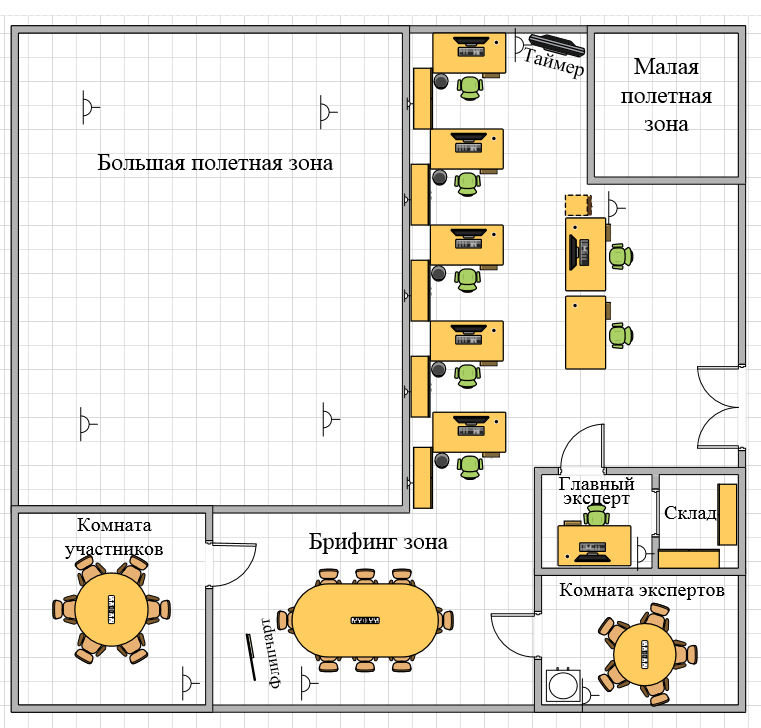 